Publicado en Barcelona el 07/06/2018 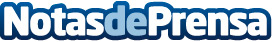 Icreatia.es imparte nuevos cursos de programación visual especializados en Rhino 3DCursos enfocados a enseñar los principios básicos de modelado paramétrico mediante Grasshopper. Grasshopper es un sistema de programación visual integrado en Rhino 6. A través del curso el usuario de Rhino aprende a identificar todos los parámetros que componen el diseñoDatos de contacto:Natalia VirgiliNota de prensa publicada en: https://www.notasdeprensa.es/icreatia-es-imparte-nuevos-cursos-de Categorias: Artes Visuales Cataluña Software Cursos Construcción y Materiales http://www.notasdeprensa.es